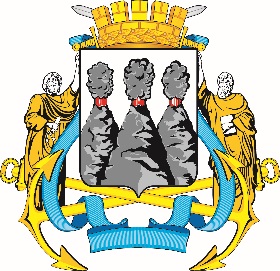 от 14.05.2020ПРОТОКОЛ № 18заседания Комитета Городской Думы 
Петропавловск-Камчатского городского округа по городскому и жилищно-коммунальному хозяйствуг. Петропавловск-Камчатский,ул. Ленинская, д. 14, зал заседаний № 429Время начала: 1700 часовВремя окончания: 1900 часовОтсутствовали:Приглашенные:ПОВЕСТКА ДНЯ:1. Об информации о планируемых работах по проектированию и обустройству ливневых канализаций в микрорайоне Дачная, а также по ул. Курчатова, Пономарева, Мишенная, 
д. 112,116,120 и ул. Королева 9, 9-аДокл.: Иванова Юлия Николаевна2. Информация о результатах проведенных конкурсных процедур, связанных с благоустройством общественных территорий Петропавловск-Камчатского городского округаДокл.: Александрова Наталья Викторовна3. О мерах, принимаемых администрацией Петропавловск-Камчатского городского округа, по вывозу металлических гаражей, расположенных по ул. КроноцкаяДокл.: Иванова Юлия Николаевна4. О ходе ремонтных работ уличного освещения и дорожного покрытия по проспекту Победы и по ул. Чубарова (в районе МАОУ «Средняя школа № 36)Докл.: Иванова Юлия Николаевна5. Информация о планируемых мероприятиях по организации площадок для выгула домашних животных на территории Петропавловск-Камчатского городского округа Докл.: Брызгин Константин Викторович6. О порядке использования льготных проездных билетов на маршрутах регулярных перевозок автомобильным транспортом общего пользования в городском сообщении на территории Петропавловск-Камчатского городского округаДокл.: Иванова Юлия Николаевна7. О ремонте и содержании дорожного сообщения по маршрутам пригородного сообщения Петропавловск-Камчатского городского округа, в частности с поселком «Чапаевка»Докл.: Иванова Юлия НиколаевнаСодокл.: Борисенко Андрей Александрович8. О внесении изменений в Положение о Комитете Городской Думы Петропавловск-Камчатского городского округа по городскому и жилищно-коммунальному хозяйству, утвержденное решением Городской Думы Петропавловск-Камчатского городского округа от 28.12.2017 № 77-рДокл.: Прудкий Денис Андреевич9. РазноеВЫСТУПИЛИ: Лесков Б.А. с предложением включить в раздел «Разное» проекта повестки дня заседания Комитета Городской Думы Петропавловск-Камчатского городского округа 
по городскому и жилищно-коммунальному хозяйству вопрос «Об установке ограждения на территории скейт-парка» (Докладчик – Лесков Б.А.).		     Прудкий Д.А с предложением рассмотреть вопросы повестки дня в следующем порядке: № 8, № 2, № 1, № 3, № 4, № 7, № 5, № 6.       (Решение принимается открытым голосованием: «за» - 10, единогласно)ГОРОДСКАЯ ДУМАПЕТРОПАВЛОВСК-КАМЧАТСКОГОГОРОДСКОГО ОКРУГАКОМИТЕТ ПО  ГОРОДСКОМУ 
И ЖИЛИЩНО-КОММУНАЛЬНОМУ ХОЗЯЙСТВУ683000, г. Петропавловск-Камчатский, ул. Ленинская, д. 14, тел./факс (8-4152) 42-52-29, www.duma.pkgo.ru,  duma@pkgo.ru683000, г. Петропавловск-Камчатский, ул. Ленинская, д. 14, тел./факс (8-4152) 42-52-29, www.duma.pkgo.ru,  duma@pkgo.ruПредседательствующий:Председательствующий:Председательствующий:Прудкий Д.А.-заместитель председателя Городской Думы Петропавловск-Камчатского городского округа – председатель Комитета по городскому и жилищно-коммунальному хозяйству.Присутствовали:Борисенко А.А.Воронов Д.М.Зубенко Е.В.---депутат Городской Думы Петропавловск-Камчатского городского округа по избирательному округу № 3;депутат Городской Думы Петропавловск-Камчатского городского округа по избирательному округу № 6;депутат Городской Думы Петропавловск-Камчатского городского округа по избирательному округу № 6;Воровский А.В.Зикратов А.В.--заместитель председателя Городской Думы Петропавловск-Камчатского городского округа - председатель Комитета по местному самоуправлению и социальной политике;депутат Городской Думы Петропавловск-Камчатского городского округа по избирательному округу № 1;Лесков Б.А.Лиманов С.А.--депутат Городской Думы Петропавловск-Камчатского городского округа по единому муниципальному избирательному округу;депутат Городской Думы Петропавловск-Камчатского городского округа по единому муниципальному избирательному округу;Панов А.Г.Сайдачаков П.В.--депутат Городской Думы Петропавловск-Камчатского городского округа по избирательному округу № 4;депутат Городской Думы Петропавловск-Камчатского городского округа по избирательному округу № 2.Кондратенко Г.В.-депутат Городской Думы Петропавловск-Камчатского городского округа по единому муниципальному избирательному округу;Кронов А.А.-депутат Городской Думы Петропавловск-Камчатского городского округа по избирательному округу № 3;Лосев К.Е.-депутат Городской Думы Петропавловск-Камчатского городского округа по единому муниципальному избирательному округу;Цыганков Ю.А.Шунькин Д.В.--депутат Городской Думы Петропавловск-Камчатского городского округа по избирательному округу № 5;депутат Городской Думы Петропавловск-Камчатского городского округа по единому муниципальному избирательному округу.Монахова Г.В.Иванова Ю.Н.Лыскович В.В.Александрова Н.В.----председатель Городской Думы Петропавловск-Камчатского городского округа;первый заместитель Главы администрации Петропавловск-Камчатского городского округа;председатель Контрольно-счетной палаты Петропавловск–Камчатского городского округа; заместитель Главы администрации Петропавловск-Камчатского городского округа;Гаспарян А.А.Солод М.С.---заместитель начальника правового отдела Управления делами администрации Петропавловск-Камчатского городского округа;начальник Управления дорожного хозяйства, транспорта и благоустройства администрации Петропавловск-Камчатского городского округа;Тур Е.А.Оськин С.В.--заместитель руководителя Управления делами администрации Петропавловск-Камчатского городского округа;депутат Городской Думы Петропавловск-Камчатского городского округа по избирательному округу № 7.Присутствовали работники аппарата Городской Думы Петропавловск-Камчатского городского округа:Присутствовали работники аппарата Городской Думы Петропавловск-Камчатского городского округа:Присутствовали работники аппарата Городской Думы Петропавловск-Камчатского городского округа:Алексеева И.Н.-и.о. руководителя аппарата Городской Думы Петропавловск-Камчатского городского округа;Глуховский Д.В.-заместитель руководителя аппарата Городской Думы – начальник управления по обеспечению деятельности органов Городской Думы и информационного обеспечения работы аппарата Городской Думы Петропавловск-Камчатского городского округа;Топчий Т.Е.-начальник юридического отдела управления организационно-правового обеспечения работы аппарата Городской Думы Петропавловск-Камчатского городского округа;Иванков Т.П.Морозов А.А.Якшина И.В.---начальник отдела по обеспечению деятельности органов и депутатских объединений Городской Думы управления по обеспечению деятельности органов Городской Думы и информационного обеспечения работы аппарата Городской Думы Петропавловск-Камчатского городского округа;начальник отдела организационной и кадровой работы управления организационно-правового обеспечения работы аппарата Городской Думы Петропавловск-Камчатского городского округа;начальник информационного отдела управления по обеспечению деятельности органов Городской Думы и информационного обеспечения работы Городской Думы Петропавловск-Камчатского городского округа.1.  СЛУШАЛИ:О внесении изменений в Положение о Комитете Городской Думы Петропавловск-Камчатского городского округа по городскому и жилищно-коммунальному хозяйству, утвержденное решением Городской Думы Петропавловск-Камчатского городского округа от 28.12.2017 № 77-р РЕШИЛИ:Одобрить проект правового акта и рекомендовать Городской Думе принять правовой акт в целом (Решение принимается открытым голосованием: «за» - 10, единогласно)2. СЛУШАЛИ:ВЫСТУПИЛИ:Информация о результатах проведенных конкурсных процедур, связанных с благоустройством общественных территорий Петропавловск-Камчатского городского округа Оськин С.В., Монахова Г.В., Воровский А.В.РЕШИЛИ:Информацию принять к сведению.Рекомендовать администрации Петропавловск-Камчатского городского округа подготовить и направить в адрес Комитета Городской Думы Петропавловск-Камчатского городского округа по городскому и жилищно-коммунальному хозяйству информацию о стоимости установки видеонаблюдения на территории детских площадок, расположенных по адресу: ул. Бохняка (тц. Мега), ул. Ак. Королева («Байконур»).Рекомендовать депутатам Городской Думы Петропавловск-Камчатского городского округа совместно с избирателями организовать на своих избирательных округах мониторинг возможных мест для обустройства дополнительных общественных территорий (парков, скверов, аллей).Комитету подготовить сводный перечень возможных мест для обустройства дополнительных общественных территорий и направить в администрацию Петропавловск-Камчатского городского округа.       (Решение принимается открытым голосованием: «за» - 10, единогласно)3. СЛУШАЛИ:ВЫСТУПИЛИ:Об информации о планируемых работах по проектированию и обустройству ливневых канализаций в микрорайоне Дачная, а также по ул. Курчатова, Пономарева, Мишенная, д. 112,116,120 и ул. Королева 9, 9-а Монахова Г.В., Панов А.Г., Зубенко Е.В.РЕШИЛИ:Информацию принять к сведению.Рекомендовать администрации Петропавловск-Камчатского городского округа в срок до 11.06.2020 подготовить и направить в адрес Комитета список адресов, по которым планируется обустройство ливневых канализаций в 2020-2022 году.Комитету в июне 2020 года рассмотреть вопрос «О ходе выполнения работ и планируемых мероприятиях по проектированию и обустройству ливневых канализаций на территории Петропавловск-Камчатского городского округа».       (Решение принимается открытым голосованием: «за» - 10, единогласно)4. СЛУШАЛИ:ВЫСТУПИЛИ:О мерах, принимаемых администрацией Петропавловск-Камчатского городского округа, по вывозу металлических гаражей, расположенных по ул. Кроноцкая Солод М.С., Воровский А.В., Монахова Г.В.РЕШИЛИ:Информацию принять к сведению.Комитету на заседании в июне 2020 года заслушать промежуточную информацию о мерах, принимаемых администрацией Петропавловск-Камчатского городского округа, по вывозу металлических гаражей, расположенных по ул. Кроноцкая и дальнейшем благоустройстве указанной территории.        (Решение принимается открытым голосованием: «за» - 10, единогласно)5. СЛУШАЛИ:ВЫСТУПИЛИ:О ходе ремонтных работ уличного освещения и дорожного покрытия по проспекту Победы и по ул. Чубарова (в районе МАОУ «Средняя школа № 36)Оськин С.В., Сайдачаков П.В., Панов А.Г.РЕШИЛИ:Рекомендовать администрации Петропавловск-Камчатского городского округа подготовить и направить в адрес Комитета информацию о возможных вариантах решения вопроса по обустройству уличного освещения по проспекту Победы и по ул. Чубарова (в районе МАОУ «Средняя школа № 36)       (Решение принимается открытым голосованием: «за» - 10, единогласно)6. СЛУШАЛИ:ВЫСТУПИЛИ:О ремонте и содержании дорожного сообщения по маршрутам пригородного сообщения Петропавловск-Камчатского городского округа, в частности с поселком «Чапаевка» Зикратов А.В., Лиманов С.А., Оськин С.В., Прудкий Д.А., Воровский А.В., Панов А.Г., Наумов А.Б.РЕШИЛИ:Рекомендовать администрации Петропавловск-Камчатского городского округа организовать рабочее совещание с участием представителей администрации Петропавловск-Камчатского городского округа и депутатов Городской Думы Петропавловск-Камчатского городского округа для решения вопроса о возможности обустройства дорожного покрытия и освещения на участке дороге, расположенном от перекрестка ул. Таранца – ул. Ларина в направлении к домам № 12/2, 22/1 по ул. Ларина.       (Решение принимается открытым голосованием: «за» - 10, единогласно)7. СЛУШАЛИ:ВЫСТУПИЛИ:Информация о планируемых мероприятиях по организации площадок для выгула домашних животных на территории Петропавловск-Камчатского городского округа Борисенко А.А. Прудкий Д.А., Панов А.Г.РЕШИЛИ:Информацию принять к сведению.Рекомендовать администрации Петропавловск-Камчатского городского округа рассмотреть возможность восстановления покрытия, ограждения и других поврежденных элементов на площадке для выгула домашних животных, расположенной по ул. Ларина.Комитету Городской Думы по городскому и жилищно-коммунальному хозяйству подготовить в срок до 01.09.2020 направить в адрес администрации Петропавловск-Камчатского городского округа предложения по возможным вариантам обустройства мест для выгула домашних животных на территории Петропавловск-Камчатского городского округа (установка автоматов/специальных урн для экскрементов, одноразовых пакетов), с целью создания условий для поддержания чистоты на указанных территориях.Комитету в августе 2020 года заслушать администрацию Петропавловск-Камчатского городского округа по вопросу «О мерах, принимаемых администрацией Петропавловск-Камчатского городского округа по созданию условий для выгула домашних животных».       (Решение принимается открытым голосованием: «за» - 10, единогласно)8. СЛУШАЛИ:ВЫСТУПИЛИ:О порядке использования льготных проездных билетов на маршрутах регулярных перевозок автомобильным транспортом общего пользования в городском сообщении на территории Петропавловск-Камчатского городского округаМонахова Г.В., Воронов Д.М.РЕШИЛИ:Информацию принять к сведению       (Решение принимается открытым голосованием: «за» - 10, единогласно)9. (Разное 1)СЛУШАЛИ:ВЫСТУПИЛИ:Об установке ограждения на территории скейт-парка Прудкий Д.А.РЕШИЛИ:Рекомендовать администрации Петропавловск-Камчатского городского округа рассмотреть возможность установки ограждения на территории площадки строящегося скейт-парка до введения указанного объекта в эксплуатацию        (Решение принимается открытым голосованием: «за» - 10, единогласно)Заместитель председателя Городской Думы Петропавловск-Камчатского городского округа - председатель Комитета по городскому и жилищно-коммунальному хозяйству      Д.А. ПрудкийПротокол вел:Начальник отдела по обеспечению деятельности органов и депутатских объединений Городской Думы управления по обеспечению деятельности органов Городской Думы и информационного обеспечения работы аппарата Городской Думы Петропавловск-Камчатского городского округа                                                        Т.П. Иванков